EVALUASI PEMBELAJARANKomponen penilaian :Kehadiran	 = 10 %Tugas 	= 20 %UTS 	= 30 %UAS 	= 40 %Jakarta, 31 Maret 2017 .M.Mengetahui,										Ketua Program Studi,								Dosen Pengampu,Nur Hayani, SH., MH.								Muhammad Abudan, SH., MH.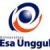 RENCANA PEMBELAJARAN SEMESTER GANJIL 2016/2017RENCANA PEMBELAJARAN SEMESTER GANJIL 2016/2017RENCANA PEMBELAJARAN SEMESTER GANJIL 2016/2017RENCANA PEMBELAJARAN SEMESTER GANJIL 2016/2017RENCANA PEMBELAJARAN SEMESTER GANJIL 2016/2017RENCANA PEMBELAJARAN SEMESTER GANJIL 2016/2017RENCANA PEMBELAJARAN SEMESTER GANJIL 2016/2017RENCANA PEMBELAJARAN SEMESTER GANJIL 2016/2017RENCANA PEMBELAJARAN SEMESTER GANJIL 2016/2017RENCANA PEMBELAJARAN SEMESTER GANJIL 2016/2017PELAKSANA AKADEMIK MATAKULIAH UMUM (PAMU)PELAKSANA AKADEMIK MATAKULIAH UMUM (PAMU)PELAKSANA AKADEMIK MATAKULIAH UMUM (PAMU)PELAKSANA AKADEMIK MATAKULIAH UMUM (PAMU)PELAKSANA AKADEMIK MATAKULIAH UMUM (PAMU)PELAKSANA AKADEMIK MATAKULIAH UMUM (PAMU)PELAKSANA AKADEMIK MATAKULIAH UMUM (PAMU)PELAKSANA AKADEMIK MATAKULIAH UMUM (PAMU)PELAKSANA AKADEMIK MATAKULIAH UMUM (PAMU)PELAKSANA AKADEMIK MATAKULIAH UMUM (PAMU)UNIVERSITAS ESA UNGGULUNIVERSITAS ESA UNGGULUNIVERSITAS ESA UNGGULUNIVERSITAS ESA UNGGULUNIVERSITAS ESA UNGGULUNIVERSITAS ESA UNGGULUNIVERSITAS ESA UNGGULUNIVERSITAS ESA UNGGULUNIVERSITAS ESA UNGGULUNIVERSITAS ESA UNGGULMata KuliahMata Kuliah:Hukum Tata Negara (HTN)Hukum Tata Negara (HTN)Hukum Tata Negara (HTN)Kode MKKode MK:HKM 203Mata Kuliah PrasyaratMata Kuliah Prasyarat:- - - - - - - - - - - - - - - Bobot MKBobot MK:2 sksDosen PengampuDosen Pengampu:Muhammad Abudan, SH., MH.Muhammad Abudan, SH., MH.Muhammad Abudan, SH., MH.Kode DosenKode Dosen:6882Alokasi WaktuAlokasi Waktu:Tatap muka 14 x 100 menit, tidak ada praktik, tidak ada online.Tatap muka 14 x 100 menit, tidak ada praktik, tidak ada online.Tatap muka 14 x 100 menit, tidak ada praktik, tidak ada online.Tatap muka 14 x 100 menit, tidak ada praktik, tidak ada online.Tatap muka 14 x 100 menit, tidak ada praktik, tidak ada online.Tatap muka 14 x 100 menit, tidak ada praktik, tidak ada online.Tatap muka 14 x 100 menit, tidak ada praktik, tidak ada online.Capaian PembelajaranCapaian Pembelajaran:Mahasiswa mampu memahami keberadaan Hukum Tata Negara (HTN) pada umumnya, Sejarah, Latar Belakang, dan Ruang Lingkupnya, serta kaitannya dengan Ilmu Negara, Ilmu Politik, dan Hukum Administrasi Negara (HAN).Mahasiswa mampu memahami HTN di Indonesia pada khususnya, Sejarah, Latar Belakang, Struktur Negara RI, dan mampu memahami Bentuk Negara, Susunan Negara, Sistem Pemerintahan Negara, Sistem Keparlemenan, Sistem Pemilu, Sistem Kepartaian, Mayoritas (Ketentuan Umum), dan Demokrasi di Indonesia.Mahasiswa mampu memahami keberadaan Hukum Tata Negara (HTN) pada umumnya, Sejarah, Latar Belakang, dan Ruang Lingkupnya, serta kaitannya dengan Ilmu Negara, Ilmu Politik, dan Hukum Administrasi Negara (HAN).Mahasiswa mampu memahami HTN di Indonesia pada khususnya, Sejarah, Latar Belakang, Struktur Negara RI, dan mampu memahami Bentuk Negara, Susunan Negara, Sistem Pemerintahan Negara, Sistem Keparlemenan, Sistem Pemilu, Sistem Kepartaian, Mayoritas (Ketentuan Umum), dan Demokrasi di Indonesia.Mahasiswa mampu memahami keberadaan Hukum Tata Negara (HTN) pada umumnya, Sejarah, Latar Belakang, dan Ruang Lingkupnya, serta kaitannya dengan Ilmu Negara, Ilmu Politik, dan Hukum Administrasi Negara (HAN).Mahasiswa mampu memahami HTN di Indonesia pada khususnya, Sejarah, Latar Belakang, Struktur Negara RI, dan mampu memahami Bentuk Negara, Susunan Negara, Sistem Pemerintahan Negara, Sistem Keparlemenan, Sistem Pemilu, Sistem Kepartaian, Mayoritas (Ketentuan Umum), dan Demokrasi di Indonesia.Mahasiswa mampu memahami keberadaan Hukum Tata Negara (HTN) pada umumnya, Sejarah, Latar Belakang, dan Ruang Lingkupnya, serta kaitannya dengan Ilmu Negara, Ilmu Politik, dan Hukum Administrasi Negara (HAN).Mahasiswa mampu memahami HTN di Indonesia pada khususnya, Sejarah, Latar Belakang, Struktur Negara RI, dan mampu memahami Bentuk Negara, Susunan Negara, Sistem Pemerintahan Negara, Sistem Keparlemenan, Sistem Pemilu, Sistem Kepartaian, Mayoritas (Ketentuan Umum), dan Demokrasi di Indonesia.Mahasiswa mampu memahami keberadaan Hukum Tata Negara (HTN) pada umumnya, Sejarah, Latar Belakang, dan Ruang Lingkupnya, serta kaitannya dengan Ilmu Negara, Ilmu Politik, dan Hukum Administrasi Negara (HAN).Mahasiswa mampu memahami HTN di Indonesia pada khususnya, Sejarah, Latar Belakang, Struktur Negara RI, dan mampu memahami Bentuk Negara, Susunan Negara, Sistem Pemerintahan Negara, Sistem Keparlemenan, Sistem Pemilu, Sistem Kepartaian, Mayoritas (Ketentuan Umum), dan Demokrasi di Indonesia.Mahasiswa mampu memahami keberadaan Hukum Tata Negara (HTN) pada umumnya, Sejarah, Latar Belakang, dan Ruang Lingkupnya, serta kaitannya dengan Ilmu Negara, Ilmu Politik, dan Hukum Administrasi Negara (HAN).Mahasiswa mampu memahami HTN di Indonesia pada khususnya, Sejarah, Latar Belakang, Struktur Negara RI, dan mampu memahami Bentuk Negara, Susunan Negara, Sistem Pemerintahan Negara, Sistem Keparlemenan, Sistem Pemilu, Sistem Kepartaian, Mayoritas (Ketentuan Umum), dan Demokrasi di Indonesia.Mahasiswa mampu memahami keberadaan Hukum Tata Negara (HTN) pada umumnya, Sejarah, Latar Belakang, dan Ruang Lingkupnya, serta kaitannya dengan Ilmu Negara, Ilmu Politik, dan Hukum Administrasi Negara (HAN).Mahasiswa mampu memahami HTN di Indonesia pada khususnya, Sejarah, Latar Belakang, Struktur Negara RI, dan mampu memahami Bentuk Negara, Susunan Negara, Sistem Pemerintahan Negara, Sistem Keparlemenan, Sistem Pemilu, Sistem Kepartaian, Mayoritas (Ketentuan Umum), dan Demokrasi di Indonesia.SESIKEMAMPUANAKHIRMATERI PEMBELAJARANMATERI PEMBELAJARANBENTUK PEMBELAJARANSUMBER PEMBELAJARANSUMBER PEMBELAJARANINDIKATORPENILAIANINDIKATORPENILAIANINDIKATORPENILAIAN1Mahasiswa mampu menguraikan alasan penggunaan nama  Hukum Tata Negara, Ruang Lingkup, dan Cara Pendekatan.Pengantar :Kontrak Pembelajaran, Pembagian Kelompok, Menjelaskan alasan penggunaan nama  Hukum Tata Negara, Ruang Lingkup, dan Cara Pendekatan.Pengantar :Kontrak Pembelajaran, Pembagian Kelompok, Menjelaskan alasan penggunaan nama  Hukum Tata Negara, Ruang Lingkup, dan Cara Pendekatan.Metoda  : textual & contextual instructionMedia : kelas, komputer, LCD, whiteboard,web.Pembentukan KelompokMoh. Kusnardi dan Harmaily Ibrahim, Pengantar Hukum Tata Negara Indonesia, Pusat Studi HTN – Fak. Hukum UI, Jakarta. Cetakan ketujuh, 1988, Bab 1.Moh. Kusnardi dan Harmaily Ibrahim, Pengantar Hukum Tata Negara Indonesia, Pusat Studi HTN – Fak. Hukum UI, Jakarta. Cetakan ketujuh, 1988, Bab 1.Menguraikan alasan penggunaan nama  Hukum Tata Negara, Ruang Lingkup, dan Cara Pendekatan.Menguraikan alasan penggunaan nama  Hukum Tata Negara, Ruang Lingkup, dan Cara Pendekatan.Menguraikan alasan penggunaan nama  Hukum Tata Negara, Ruang Lingkup, dan Cara Pendekatan.2Mahasiswa mampu menguraikan tentang Istilah yang berkaitan dengan HTN, Kedudukan HTN dalam Skema (Bagan) Ilmu Hukum, Definisi HTN, dan Hubungan HTN dengan Ilmu Negara, dengan Ilmu Politik, dan dengan HAN.Penjelasan tentang Istilah yang berkaitan dengan HTN, Kedudukan HTN dalam Skema (Bagan) Ilmu Hukum, Definisi HTN, dan Hubungan HTN dengan Ilmu Negara, dengan Ilmu Politik, dan dengan HAN.Penjelasan tentang Istilah yang berkaitan dengan HTN, Kedudukan HTN dalam Skema (Bagan) Ilmu Hukum, Definisi HTN, dan Hubungan HTN dengan Ilmu Negara, dengan Ilmu Politik, dan dengan HAN.Media : textual &contextual instructionMedia :: kelas, komputer, LCD, whiteboard,web.Tugas KelompokMoh. Kusnardi dan Harmaily Ibrahim, Pengantar Hukum Tata Negara Indonesia, Pusat Studi HTN – Fak. Hukum UI, Jakarta. Cetakan ketujuh, 1988, Bab 2.Moh. Kusnardi dan Harmaily Ibrahim, Pengantar Hukum Tata Negara Indonesia, Pusat Studi HTN – Fak. Hukum UI, Jakarta. Cetakan ketujuh, 1988, Bab 2.Menguraikan Istilah yang berkaitan dengan HTN, Kedudukan HTN dalam Skema (Bagan) Ilmu Hukum, Definisi HTN, dan Hubungan HTN dengan Ilmu Negara, dengan Ilmu Politik, dan dengan HAN.Menguraikan Istilah yang berkaitan dengan HTN, Kedudukan HTN dalam Skema (Bagan) Ilmu Hukum, Definisi HTN, dan Hubungan HTN dengan Ilmu Negara, dengan Ilmu Politik, dan dengan HAN.Menguraikan Istilah yang berkaitan dengan HTN, Kedudukan HTN dalam Skema (Bagan) Ilmu Hukum, Definisi HTN, dan Hubungan HTN dengan Ilmu Negara, dengan Ilmu Politik, dan dengan HAN.SESIKEMAMPUANAKHIRMATERI PEMBELAJARANMATERI PEMBELAJARANBENTUK PEMBELAJARANSUMBER PEMBELAJARANSUMBER PEMBELAJARANINDIKATORPENILAIANINDIKATORPENILAIANINDIKATORPENILAIAN3Mahasiswa mampu menguraikan pengertian tentang istilah Sumber Hukum, Sumber Hukum Tata Negara yang Formil dan Materiil, yaitu Tap. MPRS/MPR, UU/Perpu, Peraturan Pemerintah, Perpres, dan/atau Peraturan Pelaksana lainnya.Penjelasan Pengertian tentang istilah Sumber Hukum, Sumber Hukum Tata Negara yang Formil dan Materiil, yaitu Tap. MPRS/MPR, UU/Perpu, Peraturan Pemerintah, Perpres, dan/atau Peraturan Pelaksana lainnya.Penjelasan Pengertian tentang istilah Sumber Hukum, Sumber Hukum Tata Negara yang Formil dan Materiil, yaitu Tap. MPRS/MPR, UU/Perpu, Peraturan Pemerintah, Perpres, dan/atau Peraturan Pelaksana lainnya.Metoda : contextual instructionMedia : kelas, komputer, LCD, whiteboard,web.Diskusi Kelompok Moh. Kusnardi dan Harmaily Ibrahim, Pengantar Hukum Tata Negara Indonesia, Pusat Studi HTN – Fak. Hukum UI, Jakarta. Cetakan ketujuh, 1988, Bab 3. Moh. Kusnardi dan Harmaily Ibrahim, Pengantar Hukum Tata Negara Indonesia, Pusat Studi HTN – Fak. Hukum UI, Jakarta. Cetakan ketujuh, 1988, Bab 3.Menguraikan istilah Sumber Hukum, Sumber Hukum Tata Negara yang Formil dan Materiil, yaitu Tap. MPRS/MPR, UU/Perpu, Peraturan Pemerintah, Perpres, dan/atau Peraturan Pelaksana lainnya.Menguraikan istilah Sumber Hukum, Sumber Hukum Tata Negara yang Formil dan Materiil, yaitu Tap. MPRS/MPR, UU/Perpu, Peraturan Pemerintah, Perpres, dan/atau Peraturan Pelaksana lainnya.Menguraikan istilah Sumber Hukum, Sumber Hukum Tata Negara yang Formil dan Materiil, yaitu Tap. MPRS/MPR, UU/Perpu, Peraturan Pemerintah, Perpres, dan/atau Peraturan Pelaksana lainnya.4Mahasiswa mampu menguraikan istilah dan beberapa pengertian Konstitusi, Nilai dan Sifat Konstitusi, Perubahan Konstitusi, serta Sejarah Undang-undang Dasar Indonesia.Pembahasan tentang istilah dan beberapa pengertian Konstitusi, Nilai dan Sifat Konstitusi, Perubahan Konstitusi, serta Sejarah Undang-undang Dasar Indonesia. Pembahasan tentang istilah dan beberapa pengertian Konstitusi, Nilai dan Sifat Konstitusi, Perubahan Konstitusi, serta Sejarah Undang-undang Dasar Indonesia. Metoda : textual &contextual instructionMedia :: kelas, komputer, LCD, whiteboard,web.Latihan Kelompok.Moh. Kusnardi dan Harmaily Ibrahim, Pengantar Hukum Tata Negara Indonesia, Pusat Studi HTN – Fak. Hukum UI, Jakarta. Cetakan ketujuh, 1988, Bab 4.Moh. Kusnardi dan Harmaily Ibrahim, Pengantar Hukum Tata Negara Indonesia, Pusat Studi HTN – Fak. Hukum UI, Jakarta. Cetakan ketujuh, 1988, Bab 4.Menguraikan tentang istilah dan beberapa pengertian Konstitusi, Nilai dan Sifat Konstitusi, Perubahan Konstitusi, serta Sejarah Undang-undang Dasar Indonesia. Menguraikan tentang istilah dan beberapa pengertian Konstitusi, Nilai dan Sifat Konstitusi, Perubahan Konstitusi, serta Sejarah Undang-undang Dasar Indonesia. Menguraikan tentang istilah dan beberapa pengertian Konstitusi, Nilai dan Sifat Konstitusi, Perubahan Konstitusi, serta Sejarah Undang-undang Dasar Indonesia. 5Mahasiswa mampu menguraikan beberapa azas yang dianut oleh Undang-undang Dasar 1945, yaitu azas Pancasila, azas Kekeluargaan, azas Kedaulatan Rakyat, azas Pembagian Kekuasaan, dan azas Negara Hukum.Penjelasan tentang beberapa azas yang dianut oleh Undang-undang Dasar 1945, yaitu azas Pancasila, azas Kekeluargaan, azas Kedaulatan Rakyat, azas Pembagian Kekuasaan, dan azas Negara Hukum.Penjelasan tentang beberapa azas yang dianut oleh Undang-undang Dasar 1945, yaitu azas Pancasila, azas Kekeluargaan, azas Kedaulatan Rakyat, azas Pembagian Kekuasaan, dan azas Negara Hukum.Media : contextual instruction Media : : kelas, komputer, LCD, whiteboard, web.Tugas dan Diskusi KelompokMoh. Kusnardi dan Harmaily Ibrahim, Pengantar Hukum Tata Negara Indonesia, Pusat Studi HTN – Fak. Hukum UI, Jakarta. Cetakan ketujuh, 1988, Bab 5.Moh. Kusnardi dan Harmaily Ibrahim, Pengantar Hukum Tata Negara Indonesia, Pusat Studi HTN – Fak. Hukum UI, Jakarta. Cetakan ketujuh, 1988, Bab 5.Menguraikan tentang beberapa azas yang dianut oleh Undang-undang Dasar 1945, yaitu azas Pancasila, azas Kekeluargaan, azas Kedaulatan Rakyat, azas Pembagian Kekuasaan, dan azas Negara Hukum.Menguraikan tentang beberapa azas yang dianut oleh Undang-undang Dasar 1945, yaitu azas Pancasila, azas Kekeluargaan, azas Kedaulatan Rakyat, azas Pembagian Kekuasaan, dan azas Negara Hukum.Menguraikan tentang beberapa azas yang dianut oleh Undang-undang Dasar 1945, yaitu azas Pancasila, azas Kekeluargaan, azas Kedaulatan Rakyat, azas Pembagian Kekuasaan, dan azas Negara Hukum.6Mahasiswa mampu menguraikan Bentuk Negara dan Sistem Pemerintahan menurut Sifatnya, dan menurut Pembagian Kekuasaan.Pembahasan tentang Bentuk Negara dan Sistem Pemerintahan menurut Sifatnya, dan menurut Pembagian Kekuasaan. Pembahasan tentang Bentuk Negara dan Sistem Pemerintahan menurut Sifatnya, dan menurut Pembagian Kekuasaan. Media : contextual instructionMedia : : kelas, komputer, LCD, whiteboard, web.Tugas dan Diskusi KelompokMoh. Kusnardi dan Harmaily Ibrahim, Pengantar Hukum Tata Negara Indonesia, Pusat Studi HTN – Fak. Hukum UI, Jakarta. Cetakan ketujuh, 1988, Bab 6.Moh. Kusnardi dan Harmaily Ibrahim, Pengantar Hukum Tata Negara Indonesia, Pusat Studi HTN – Fak. Hukum UI, Jakarta. Cetakan ketujuh, 1988, Bab 6.Menguraikan tentang Bentuk Negara dan Sistem Pemerintahan menurut Sifatnya, dan menurut Pembagian Kekuasaan. Menguraikan tentang Bentuk Negara dan Sistem Pemerintahan menurut Sifatnya, dan menurut Pembagian Kekuasaan. Menguraikan tentang Bentuk Negara dan Sistem Pemerintahan menurut Sifatnya, dan menurut Pembagian Kekuasaan. SESIKEMAMPUANAKHIRMATERI PEMBELAJARANMATERI PEMBELAJARANBENTUK PEMBELAJARANSUMBER PEMBELAJARANSUMBER PEMBELAJARANINDIKATORPENILAIANINDIKATORPENILAIANINDIKATORPENILAIAN7Mahasiswa mampu menguraikan azas-azas Kewarga-negaraan, yaitu azas Ius Soli dan Ius Sanguinis, Bipatride dan Apatride, Sejarah Kewarga-negaraan RI. Pembahasan tentang azas-azas Kewarga-negaraan, yaitu azas Ius Soli dan Ius Sanguinis, Bipatride dan Apatride, Sejarah Kewarga-negaraan RI.Pembahasan tentang azas-azas Kewarga-negaraan, yaitu azas Ius Soli dan Ius Sanguinis, Bipatride dan Apatride, Sejarah Kewarga-negaraan RI.Media problem base learningMedia :kelas, komputer, LCD, whiteboard,web.Diskusi KelompokMoh. Kusnardi dan Harmaily Ibrahim, Pengantar Hukum Tata Negara Indonesia, Pusat Studi HTN – Fak. Hukum UI, Jakarta. Cetakan ketujuh, 1988, Bab 7.Moh. Kusnardi dan Harmaily Ibrahim, Pengantar Hukum Tata Negara Indonesia, Pusat Studi HTN – Fak. Hukum UI, Jakarta. Cetakan ketujuh, 1988, Bab 7.Menguraikan tentang azas-azas Kewarga-negaraan, yaitu azas Ius Soli dan Ius Sanguinis, Bipatride dan Apatride, Sejarah Kewarga-negaraan RI.Menguraikan tentang azas-azas Kewarga-negaraan, yaitu azas Ius Soli dan Ius Sanguinis, Bipatride dan Apatride, Sejarah Kewarga-negaraan RI.Menguraikan tentang azas-azas Kewarga-negaraan, yaitu azas Ius Soli dan Ius Sanguinis, Bipatride dan Apatride, Sejarah Kewarga-negaraan RI.8Mahasiswa mampu menguraikan tentang Hak-hak Azasi Manusia (HAM) yaitu Sejarah HAM Dunia, HAM di Indonesia, Bentuk Hukum tentang HAM, dan HAM dalam UUD NRI tahun 1945.Penjelasan tentang Hak-hak Azasi Manusia (HAM) yaitu Sejarah HAM Dunia, HAM di Indonesia, Bentuk Hukum tentang HAM, dan HAM dalam UUD NRI tahun 1945. Penjelasan tentang Hak-hak Azasi Manusia (HAM) yaitu Sejarah HAM Dunia, HAM di Indonesia, Bentuk Hukum tentang HAM, dan HAM dalam UUD NRI tahun 1945. Metoda :: contextual instructionMedia : kelas, komputer, LCD, whiteboard,web.Tugas dan Diskusi KelompokMoh. Kusnardi dan Harmaily Ibrahim, Pengantar Hukum Tata Negara Indonesia, Pusat Studi HTN – Fak. Hukum UI, Jakarta. Cetakan ketujuh, 1988, Bab 8.Moh. Kusnardi dan Harmaily Ibrahim, Pengantar Hukum Tata Negara Indonesia, Pusat Studi HTN – Fak. Hukum UI, Jakarta. Cetakan ketujuh, 1988, Bab 8.Menguraikan tentang Hak-hak Azasi Manusia (HAM) yaitu Sejarah HAM Dunia, HAM di Indonesia, Bentuk Hukum tentang HAM, dan HAM dalam UUD NRI tahun 1945.Menguraikan tentang Hak-hak Azasi Manusia (HAM) yaitu Sejarah HAM Dunia, HAM di Indonesia, Bentuk Hukum tentang HAM, dan HAM dalam UUD NRI tahun 1945.Menguraikan tentang Hak-hak Azasi Manusia (HAM) yaitu Sejarah HAM Dunia, HAM di Indonesia, Bentuk Hukum tentang HAM, dan HAM dalam UUD NRI tahun 1945.9Mahasiswa mampu menguraikan tentang Sistem Pemilu, berkaitan dengan Hubungan Pemilu dengan Kedaulatan Rakyat, Tujuan Pemilu, Sistem Perwakilan, dan Pemilu di Indonesia.Pembahasan tentang Sistem Pemilu, berkaitan dengan Hubungan Pemilu dengan Kedaulatan Rakyat, Tujuan Pemilu, Sistem Perwakilan, dan Pemilu di Indonesia. Pembahasan tentang Sistem Pemilu, berkaitan dengan Hubungan Pemilu dengan Kedaulatan Rakyat, Tujuan Pemilu, Sistem Perwakilan, dan Pemilu di Indonesia. Metoda : contextual instructionMedia : kelas, komputer, LCD, whiteboard,web.Diskusi KelompokMoh. Kusnardi dan Harmaily Ibrahim, Pengantar Hukum Tata Negara Indonesia, Pusat Studi HTN – Fak. Hukum UI, Jakarta. Cetakan ketujuh, 1988, Bab 9.Moh. Kusnardi dan Harmaily Ibrahim, Pengantar Hukum Tata Negara Indonesia, Pusat Studi HTN – Fak. Hukum UI, Jakarta. Cetakan ketujuh, 1988, Bab 9.Menguraikan tentang Sistem Pemilu, berkaitan dengan Hubungan Pemilu dengan Kedaulatan Rakyat, Tujuan Pemilu, Sistem Perwakilan, dan Pemilu di Indonesia.Menguraikan tentang Sistem Pemilu, berkaitan dengan Hubungan Pemilu dengan Kedaulatan Rakyat, Tujuan Pemilu, Sistem Perwakilan, dan Pemilu di Indonesia.Menguraikan tentang Sistem Pemilu, berkaitan dengan Hubungan Pemilu dengan Kedaulatan Rakyat, Tujuan Pemilu, Sistem Perwakilan, dan Pemilu di Indonesia.SESIKEMAMPUANAKHIRMATERI PEMBELAJARANMATERI PEMBELAJARANBENTUK PEMBELAJARANSUMBER PEMBELAJARANSUMBER PEMBELAJARANINDIKATORPENILAIANINDIKATORPENILAIANINDIKATORPENILAIAN10Mahasiswa mampu menguraikan tentang Mayoritas (Terbanyak), yaitu Mayoritas Mutlak (Absolute Majority), Mayoritas Sederhana (Simple Majority), dan Mayoritas Nisbi (Relative Majority), serta Mayoritas yang Dikualifisir (Qualificationed Majority).Pembahasan tentang Mayoritas (Terbanyak), yaitu Mayoritas Mutlak (Absolute Majority), Mayoritas Sederhana (Simple Majority), dan Mayoritas Nisbi (Relative Majority), serta Mayoritas yang Dikualifisir (Qualificationed Majority). Pembahasan tentang Mayoritas (Terbanyak), yaitu Mayoritas Mutlak (Absolute Majority), Mayoritas Sederhana (Simple Majority), dan Mayoritas Nisbi (Relative Majority), serta Mayoritas yang Dikualifisir (Qualificationed Majority). Metoda : contextual instructionMedia : kelas, komputer, LCD, whiteboard,web.Tugas KelompokUsep Ranawijaya, Hukum Tata Negara Indonesia ; Dasar-Dasarnya, PT. Ghalia Indonesia, Jakarta, 1982.Usep Ranawijaya, Hukum Tata Negara Indonesia ; Dasar-Dasarnya, PT. Ghalia Indonesia, Jakarta, 1982.Menguraikan tentang Mayoritas (Terbanyak), yaitu Mayoritas Mutlak (Absolute Majority), Mayoritas Sederhana (Simple Majority), dan Mayoritas Nisbi (Relative Majority), serta Mayoritas yang Dikualifisir (Qualificationed Majority).Menguraikan tentang Mayoritas (Terbanyak), yaitu Mayoritas Mutlak (Absolute Majority), Mayoritas Sederhana (Simple Majority), dan Mayoritas Nisbi (Relative Majority), serta Mayoritas yang Dikualifisir (Qualificationed Majority).Menguraikan tentang Mayoritas (Terbanyak), yaitu Mayoritas Mutlak (Absolute Majority), Mayoritas Sederhana (Simple Majority), dan Mayoritas Nisbi (Relative Majority), serta Mayoritas yang Dikualifisir (Qualificationed Majority).11Mahasiswa mampu menguraikan tentang Demokrasi, Demokrasi Substansial dan Demokrasi Prosedural, Nomokrasi, Sistem Pemerintahan Oligarchi, Otokrasi, dan Diktator.Penjelasan tentang Demokrasi, Demokrasi Substansial dan Demokrasi Prosedural, Nomokrasi, Sistem Pemerintahan Oligarchi, Otokrasi, dan Diktator.Penjelasan tentang Demokrasi, Demokrasi Substansial dan Demokrasi Prosedural, Nomokrasi, Sistem Pemerintahan Oligarchi, Otokrasi, dan Diktator.Metoda : contextual instructionMedia :kelas, komputer, LCD, whiteboard,web.Diskusi KelompokUsep Ranawijaya, Hukum Tata Negara Indonesia ; Dasar-Dasarnya, PT. Ghalia Indonesia, Jakarta, 1982.Usep Ranawijaya, Hukum Tata Negara Indonesia ; Dasar-Dasarnya, PT. Ghalia Indonesia, Jakarta, 1982.Menguraikan tentang Demokrasi, Demokrasi Substansial dan Demokrasi Prosedural, Nomokrasi, Sistem Pemerintahan Oligarchi, Otokrasi, dan Diktator.Menguraikan tentang Demokrasi, Demokrasi Substansial dan Demokrasi Prosedural, Nomokrasi, Sistem Pemerintahan Oligarchi, Otokrasi, dan Diktator.Menguraikan tentang Demokrasi, Demokrasi Substansial dan Demokrasi Prosedural, Nomokrasi, Sistem Pemerintahan Oligarchi, Otokrasi, dan Diktator.SESIKEMAMPUANAKHIRMATERI PEMBELAJARANMATERI PEMBELAJARANBENTUK PEMBELAJARANSUMBER PEMBELAJARANSUMBER PEMBELAJARANINDIKATORPENILAIANINDIKATORPENILAIANINDIKATORPENILAIAN12Mahasiswa mampu menguraikan tentang Sejarah Ketata-negaraan Indonesia, sa’at Merdeka (17-8-1945) sampai terjadi Agresi 1, dan 2, Perundingan-perundingan RI- Bld, Terbentuknya RIS, Kembali ke RI, Pemilu Pertama, Dekrit Presiden, “Ganyang Malaysia”, Direbutnya Papua lalu berubah menjadi IRIAN JAYA, Presiden “Seumur Hidup”, Demokrasi Terpimpin, G-30-S PKI, Tritura, Super Semar, Pidato Nawaksara, dan Tumbangnya Rezim Orde Lama karena Faktor Ideologi dan Politik.Penjelasan tentang Sejarah Ketata-negaraan Indonesia, sa’at Merdeka (17-8-1945) sampai terjadi Agresi 1, dan 2, Perundingan-perundingan RI- Bld, Terbentuknya RIS, Kembali ke RI, Pemilu Pertama, Dekrit Presiden, “Ganyang Malaysia”, Direbutnya Papua lalu berubah menjadi IRIAN JAYA, Presiden “Seumur Hidup”, G-30-S PKI, Tritura, Super Semar, Pidato Nawaksara, dan Tumbangnya Rezim Orde Lama karena Faktor Ideologi dan Politik.    Penjelasan tentang Sejarah Ketata-negaraan Indonesia, sa’at Merdeka (17-8-1945) sampai terjadi Agresi 1, dan 2, Perundingan-perundingan RI- Bld, Terbentuknya RIS, Kembali ke RI, Pemilu Pertama, Dekrit Presiden, “Ganyang Malaysia”, Direbutnya Papua lalu berubah menjadi IRIAN JAYA, Presiden “Seumur Hidup”, G-30-S PKI, Tritura, Super Semar, Pidato Nawaksara, dan Tumbangnya Rezim Orde Lama karena Faktor Ideologi dan Politik.    Metoda : contextual instructionMedia :kelas, komputer, LCD, whiteboard,web.Diskusi KelompokUsep Ranawijaya, Hukum Tata Negara Indonesia ; Dasar-Dasarnya, PT. Ghalia Indonesia, Jakarta, 1982.Usep Ranawijaya, Hukum Tata Negara Indonesia ; Dasar-Dasarnya, PT. Ghalia Indonesia, Jakarta, 1982.Menguraikan tentang Sejarah Ketata-negaraan Indonesia, sa’at Merdeka (17-8-1945) sampai terjadi Agresi 1, dan 2, Perundingan-perundingan RI- Bld, Terbentuknya RIS, Kembali ke RI, Pemilu Pertama, Dekrit Presiden, “Ganyang Malaysia”, Direbutnya Papua lalu berubah menjadi IRIAN JAYA, Presiden “Seumur Hidup”, G-30-S PKI, Tritura, Super Semar, Pidato Nawaksara, dan Tumbangnya Rezim Orde Lama karena Faktor Ideologi dan Politik.    Menguraikan tentang Sejarah Ketata-negaraan Indonesia, sa’at Merdeka (17-8-1945) sampai terjadi Agresi 1, dan 2, Perundingan-perundingan RI- Bld, Terbentuknya RIS, Kembali ke RI, Pemilu Pertama, Dekrit Presiden, “Ganyang Malaysia”, Direbutnya Papua lalu berubah menjadi IRIAN JAYA, Presiden “Seumur Hidup”, G-30-S PKI, Tritura, Super Semar, Pidato Nawaksara, dan Tumbangnya Rezim Orde Lama karena Faktor Ideologi dan Politik.    Menguraikan tentang Sejarah Ketata-negaraan Indonesia, sa’at Merdeka (17-8-1945) sampai terjadi Agresi 1, dan 2, Perundingan-perundingan RI- Bld, Terbentuknya RIS, Kembali ke RI, Pemilu Pertama, Dekrit Presiden, “Ganyang Malaysia”, Direbutnya Papua lalu berubah menjadi IRIAN JAYA, Presiden “Seumur Hidup”, G-30-S PKI, Tritura, Super Semar, Pidato Nawaksara, dan Tumbangnya Rezim Orde Lama karena Faktor Ideologi dan Politik.    13Mahasiswa mampu menguraikan tentang Sejarah Lahirnya Orde Baru, dengan kekuasaannya dari tahun 1966 sampai Tumbangnya di tahun 1998, dengan Demokrasi Pancasila, dengan Trilogi Pembangunan (Stabilitas, Pertumbuhan, & Pemerataan), Pemilu yang berlangsung 6x (1971, 1977, 1982, 1987, 1992, & 1997), dan Fusi Parpol pada tahun 1973. Orde Baru Tumbang karena Faktor Ekonomi, & Moneter.Penjelasan tentang Sejarah Lahirnya Orde Baru, dengan kekuasaannya dari tahun 1966 sampai Tumbangnya di tahun 1998, dengan Demokrasi Pancasila, dengan Trilogi Pembangunan (Stabilitas, Pertumbuhan, & Pemerataan), Pemilu yang berlangsung 6x (1971, 1977, 1982, 1987, 1992, & 1997), dan Fusi Parpol pada tahun 1973. Orde Baru Tumbang karena Faktor Ekonomi, & Moneter. Penjelasan tentang Sejarah Lahirnya Orde Baru, dengan kekuasaannya dari tahun 1966 sampai Tumbangnya di tahun 1998, dengan Demokrasi Pancasila, dengan Trilogi Pembangunan (Stabilitas, Pertumbuhan, & Pemerataan), Pemilu yang berlangsung 6x (1971, 1977, 1982, 1987, 1992, & 1997), dan Fusi Parpol pada tahun 1973. Orde Baru Tumbang karena Faktor Ekonomi, & Moneter. Metoda : small group discussionMedia :kelas, komputer, LCD, whiteboard,web.Diskusi Kelompok.Usep Ranawijaya, Hukum Tata Negara Indonesia ; Dasar-Dasarnya, PT. Ghalia Indonesia, Jakarta, 1982.Usep Ranawijaya, Hukum Tata Negara Indonesia ; Dasar-Dasarnya, PT. Ghalia Indonesia, Jakarta, 1982.Menguraikan tentang Sejarah Lahirnya Orde Baru, dengan kekuasaannya dari tahun 1966 sampai Tumbangnya di tahun 1998, dengan Demokrasi Pancasila, dengan Trilogi Pembangunan (Stabilitas, Pertumbuhan, & Pemerataan), Pemilu yang berlangsung 6x (1971, 1977, 1982, 1987, 1992, & 1997), dan Fusi Parpol pada tahun 1973. Orde Baru Tumbang karena Faktor Ekonomi, & Moneter.Menguraikan tentang Sejarah Lahirnya Orde Baru, dengan kekuasaannya dari tahun 1966 sampai Tumbangnya di tahun 1998, dengan Demokrasi Pancasila, dengan Trilogi Pembangunan (Stabilitas, Pertumbuhan, & Pemerataan), Pemilu yang berlangsung 6x (1971, 1977, 1982, 1987, 1992, & 1997), dan Fusi Parpol pada tahun 1973. Orde Baru Tumbang karena Faktor Ekonomi, & Moneter.Menguraikan tentang Sejarah Lahirnya Orde Baru, dengan kekuasaannya dari tahun 1966 sampai Tumbangnya di tahun 1998, dengan Demokrasi Pancasila, dengan Trilogi Pembangunan (Stabilitas, Pertumbuhan, & Pemerataan), Pemilu yang berlangsung 6x (1971, 1977, 1982, 1987, 1992, & 1997), dan Fusi Parpol pada tahun 1973. Orde Baru Tumbang karena Faktor Ekonomi, & Moneter.14Mahasiswa mampu menguraikan tentang Sejarah Lahirnya Orde Reformasi, dari tahun 1998 sampai sekarang, dgn hilangnya Timor Timur, banyaknya Parpol yang ikut Pemilu, Lengsernya Gus Dur (Abdurrahman Wahid) dari Jabatan Presiden (thn 2001), Perubahan UUD NRI tahun 1945, pada tahun 1999, 2000, 2001, 7 2002, Pilpres secara langsung sejak tahun 2004, dan Pilkada secara langsung sejak tahun 2008.Penjelasan dan Pembahasan tentang Sejarah Lahirnya Orde Reformasi, dari tahun 1998 sampai sekarang, dgn hilangnya Timor Timur, banyaknya Parpol yang ikut Pemilu, Lengsernya Gus Dur (Abdurrahman Wahid) dari Jabatan Presiden (thn 2001), Perubahan UUD NRI tahun 1945, pada tahun 1999, 2000, 2001, 7 2002, Pilpres secara langsung sejak tahun 2004, dan Pilkada secara langsung sejak tahun 2008. Penjelasan dan Pembahasan tentang Sejarah Lahirnya Orde Reformasi, dari tahun 1998 sampai sekarang, dgn hilangnya Timor Timur, banyaknya Parpol yang ikut Pemilu, Lengsernya Gus Dur (Abdurrahman Wahid) dari Jabatan Presiden (thn 2001), Perubahan UUD NRI tahun 1945, pada tahun 1999, 2000, 2001, 7 2002, Pilpres secara langsung sejak tahun 2004, dan Pilkada secara langsung sejak tahun 2008. Metoda : small group discussionMedia :kelas, komputer, LCD, whiteboard,web.Tugas KelompokUsep Ranawijaya, Hukum Tata Negara Indonesia ; Dasar-Dasarnya, PT. Ghalia Indonesia, Jakarta, 1982.Usep Ranawijaya, Hukum Tata Negara Indonesia ; Dasar-Dasarnya, PT. Ghalia Indonesia, Jakarta, 1982.Menguraikan tentang Sejarah Lahirnya Orde Reformasi, dari tahun 1998 sampai sekarang, dgn hilangnya Timor Timur, banyaknya Parpol yang ikut Pemilu, Lengsernya Gus Dur (Abdurrahman Wahid) dari Jabatan Presiden (thn 2001), Perubahan UUD NRI tahun 1945, pada tahun 1999, 2000, 2001, 7 2002, Pilpres secara langsung sejak tahun 2004, dan Pilkada secara langsung sejak tahun 2008.Menguraikan tentang Sejarah Lahirnya Orde Reformasi, dari tahun 1998 sampai sekarang, dgn hilangnya Timor Timur, banyaknya Parpol yang ikut Pemilu, Lengsernya Gus Dur (Abdurrahman Wahid) dari Jabatan Presiden (thn 2001), Perubahan UUD NRI tahun 1945, pada tahun 1999, 2000, 2001, 7 2002, Pilpres secara langsung sejak tahun 2004, dan Pilkada secara langsung sejak tahun 2008.Menguraikan tentang Sejarah Lahirnya Orde Reformasi, dari tahun 1998 sampai sekarang, dgn hilangnya Timor Timur, banyaknya Parpol yang ikut Pemilu, Lengsernya Gus Dur (Abdurrahman Wahid) dari Jabatan Presiden (thn 2001), Perubahan UUD NRI tahun 1945, pada tahun 1999, 2000, 2001, 7 2002, Pilpres secara langsung sejak tahun 2004, dan Pilkada secara langsung sejak tahun 2008.SESIPROSE-DURBEN-TUKSEKOR > 77 ( A / A-)SEKOR  > 65(B- / B / B+ )SEKOR >60(C / C+ )SEKOR > 45( D )SEKOR < 45( E )BOBOT1Post TestTes tulisan (UTS)Menguraikan alasan penggunaan nama  Hukum Tata Negara, Ruang Lingkup, dan Cara Pendekatan dengan benar dan lengkap.Menguraikan alasan penggunaan nama  Hukum Tata Negara, Ruang Lingkup, dan Cara Pendekatan dengan benar.Menguraikan alasan penggunaan nama  Hukum Tata Negara, Ruang Lingkup dengan benar.Menguraikan alasan penggunaan nama Hukum Tata Negara, Ruang Lingkup dengan kurang benar.Tidak Menguraikan alasan penggunaan nama  Hukum Tata Negara, Ruang Lingkup. 5 %2Post testTes tulisan (UTS)Menguraikan Istilah yang berkaitan dengan HTN, Kedudukan HTN dalam Skema (Bagan) Ilmu Hukum, Definisi HTN, dan Hubungan HTN dengan Ilmu Negara,  Ilmu Politik, dan HAN dengan benar dan lengkap.Menguraikan Istilah yang berkaitan dengan HTN, Kedudukan HTN dalam Skema (Bagan) Ilmu Hukum, Definisi HTN, dan Hubungan HTN dengan  Ilmu Negara, Ilmu Politik, dan HAN dengan benar.Menguraikan Istilah yang berkaitan dengan HTN, Kedudukan HTN dalam Skema (Bagan) Ilmu Hukum, Definisi HTN, dan Hubungan HTN dengan  Ilmu Negara, dan  Ilmu Politik dengan benar. Menguraikan Istilah yang berkaitan dengan HTN, Kedudukan HTN dalam Skema (Bagan) Ilmu Hukum, Definisi HTN, dan Hubungan HTN dengan  Ilmu Negara, Ilmu Politik dengan kurang benar.Tidak Menguraikan Istilah yang berkaitan dengan HTN, Kedudukan HTN dalam Skema (Bagan) Ilmu Hukum, Definisi HTN, dan Hubungan HTN dengan  Ilmu Negara, dan  Ilmu Politik.5 %3Pre test, progress test dan post testTes tulisan (UTS)Menguraikan istilah Sumber Hukum, Sumber Hukum Tata Negara yang Formil dan Materiil, yaitu Tap. MPRS/MPR, UU/Perpu, Peraturan Pemerintah, Perpres, dan/atau Peraturan Pelaksana lainnya dengan benar dan lengkap.Menguraikan istilah Sumber Hukum, Sumber Hukum Tata Negara yang Formil dan Materiil, yaitu Tap. MPRS/MPR, UU/Perpu, Peraturan Pemerintah, Perpres, dan/atau Peraturan Pelaksana lainnya dengan benar.Menguraikan istilah Sumber Hukum, Sumber Hukum Tata Negara yang Formil dan Materiil, yaitu Tap. MPRS/MPR, UU/Perpu, Peraturan Pemerintah, Perpres, dengan benar.Menguraikan istilah Sumber Hukum, Sumber Hukum Tata Negara yang Formil dan Materiil, yaitu Tap. MPRS/MPR, UU/Perpu, Peraturan Pemerintah, Perpres, dengan kurang benarTidak Menguraikan istilah Sumber Hukum, Sumber Hukum Tata Negara yang Formil dan Materiil, yaitu Tap. MPRS/MPR, UU/Perpu, Peraturan Pemerintah, Perpres.5 %4Post testTes tulisan (UTS)Menguraikan tentang istilah dan beberapa pengertian Konstitusi, Nilai dan Sifat Konstitusi, Perubahan Konstitusi, serta Sejarah Undang-undang Dasar Indonesia dengan benar dan lengkap.Menguraikan tentang istilah dan beberapa pengertian Konstitusi, Nilai dan Sifat Konstitusi, Perubahan Konstitusi, serta Sejarah Undang-undang Dasar Indonesia dengan benar.Menguraikan tentang istilah dan beberapa pengertian Konstitusi, Nilai dan Sifat Konstitusi, Perubahan Konstitusi dengan benar.Menguraikan tentang istilah dan beberapa pengertian Konstitusi, Nilai dan Sifat Konstitusi, Perubahan Konstitusi dengan kurang benar.Tidak Menguraikan tentang istilah dan beberapa pengertian Konstitusi, Nilai dan Sifat Konstitusi, Perubahan Konstitusi.5 %5Post testTes tulisan (UTS)Menguraikan tentang beberapa azas yang dianut oleh Undang-undang Dasar 1945, yaitu azas Pancasila, azas Kekeluargaan, azas Kedaulatan Rakyat, azas Pembagian Kekuasaan, dan azas Negara Hukum dengan benar dan lengkap.Menguraikan tentang beberapa azas yang dianut oleh Undang-undang Dasar 1945, yaitu azas Pancasila, azas Kekeluargaan, azas Kedaulatan Rakyat, azas Pembagian Kekuasaan, dan azas Negara Hukum dengan benar.Menguraikan tentang beberapa azas yang dianut oleh Undang-undang Dasar 1945, yaitu azas Pancasila, azas Kekeluargaan, azas Kedaulatan Rakyat, azas Pembagian Kekuasaan dengan benar.Menguraikan tentang beberapa azas yang dianut oleh Undang-undang Dasar 1945, yaitu azas Pancasila, azas Kekeluargaan, azas Kedaulatan Rakyat, azas Pembagian Kekuasaan dengan kurang benar.Tidak Menguraikan tentang beberapa azas yang dianut oleh Undang-undang Dasar 1945, yaitu azas Pancasila, azas Kekeluargaan, azas Kedaulatan Rakyat, azas Pembagian Kekuasaan.5 %6Post testTes Lisan Menguraikan tentang Bentuk Negara dan Sistem Pemerintahan menurut Sifatnya, dan menurut Pembagian Kekuasaan dengan benar dan lengkap.Menguraikan tentang Bentuk Negara dan Sistem Pemerintahan menurut Sifatnya, dan menurut Pembagian Kekuasaan dengan benar.Menguraikan tentang Bentuk Negara dan Sistem Pemerintahan menurut Sifatnya dengan benar.Menguraikan tentang Bentuk Negara dan Sistem Pemerintahan menurut Sifatnya dengan kurang benar.Tidak Menguraikan tentang Bentuk Negara dan Sistem Pemerintahan menurut Sifatnya dengan benar.0 %7Post testTes tulisan (UTS)Menguraikan tentang azas-azas Kewarga-negaraan, yaitu azas Ius Soli dan Ius Sanguinis, Bipatride dan Apatride, Sejarah Kewarga-negaraan RI. dengan benar dan lengkap.Menguraikan tentang azas-azas Kewarga-negaraan, yaitu azas Ius Soli dan Ius Sanguinis, Bipatride dan Apatride, Sejarah Kewarga-negaraan RI. dengan benar.Menguraikan tentang azas-azas Kewarga-negaraan, yaitu azas Ius Soli dan Ius Sanguinis, Bipatride dan Apatride dengan benar.Menguraikan tentang azas-azas Kewarga-negaraan, yaitu azas Ius Soli dan Ius Sanguinis, Bipatride dan Apatride dengan kurang benar.Tidak Menguraikan tentang azas-azas Kewarga-negaraan, yaitu azas Ius Soli dan Ius Sanguinis, Bipatride dan Apatride.5 %8Post testTes tulisan (UAS)Menguraikan tentang Hak-hak Azasi Manusia (HAM) yaitu Sejarah HAM Dunia, HAM di Indonesia, Bentuk Hukum tentang HAM, dan HAM dalam UUD NRI tahun 1945 dengan benar dan lengkap.Menguraikan tentang Hak-hak Azasi Manusia (HAM) yaitu Sejarah HAM Dunia, HAM di Indonesia, Bentuk Hukum tentang HAM, dan HAM dalam UUD NRI tahun 1945 dengan benar.Menguraikan tentang Hak-hak Azasi Manusia (HAM) yaitu Sejarah HAM Dunia, HAM di Indonesia, Bentuk Hukum tentang HAM dengan benar.Menguraikan tentang Hak-hak Azasi Manusia (HAM) yaitu Sejarah HAM Dunia, HAM di Indonesia, Bentuk Hukum tentang HAM dengan kurang benar.Tidak Menguraikan tentang Hak-hak Azasi Manusia (HAM) yaitu Sejarah HAM Dunia, HAM di Indonesia, Bentuk Hukum tentang HAM.5 %9Progress test dan post testTes tulisan (UAS)Menguraikan tentang Sistem Pemilu, berkaitan dengan Hubungan Pemilu dengan Kedaulatan Rakyat, Tujuan Pemilu, Sistem Perwakilan, dan Pemilu di Indonesia dengan benar dan lengkap.Menguraikan tentang Sistem Pemilu, berkaitan dengan Hubungan Pemilu dengan Kedaulatan Rakyat, Tujuan Pemilu, Sistem Perwakilan, dan Pemilu di Indonesia dengan benarMenguraikan tentang Sistem Pemilu, berkaitan dengan Hubungan Pemilu dengan Kedaulatan Rakyat, Tujuan Pemilu dengan benar.Menguraikan tentang Sistem Pemilu, berkaitan dengan Hubungan Pemilu dengan Kedaulatan Rakyat, Tujuan Pemilu dengan kurang benarTidak Menguraikan tentang Sistem Pemilu, berkaitan dengan Hubungan Pemilu dengan Kedaulatan Rakyat, Tujuan Pemilu.5 %10Post testTes tulisan (UAS) dan TugasMenguraikan tentang Mayoritas (Terbanyak), yaitu Mayoritas Mutlak (Absolute Majority), Mayoritas Sederhana (Simple Majority), dan Mayoritas Nisbi (Relative Majority), serta Mayoritas yang Dikualifisir (Qualificationed Majority) dengan benar dan lengkap.Menguraikan tentang Mayoritas (Terbanyak), yaitu Mayoritas Mutlak (Absolute Majority), Mayoritas Sederhana (Simple Majority), dan Mayoritas Nisbi (Relative Majority), serta Mayoritas yang Dikualifisir (Qualificationed Majority) dengan benar.Menguraikan tentang Mayoritas (Terbanyak), yaitu Mayoritas Mutlak (Absolute Majority), Mayoritas Sederhana (Simple Majority), dan Mayoritas Nisbi (Relative Majority), dengan benar.Menguraikan tentang Mayoritas (Terbanyak), yaitu Mayoritas Mutlak (Absolute Majority), Mayoritas Sederhana (Simple Majority), dan Mayoritas Nisbi (Relative Majority), dengan kurang benar.Tidak Menguraikan tentang Mayoritas (Terbanyak), yaitu Mayoritas Mutlak (Absolute Majority), Mayoritas Sederhana (Simple Majority), dan Mayoritas Nisbi (Relative Majority).Tugas = 10 %UAS = 10 %11Post testTes tulisan (UAS)Menguraikan tentang Demokrasi, Demokrasi Substansial dan Demokrasi Prosedural, Nomokrasi, Sistem Pemerintahan Oligarchi, Otokrasi, dan Diktator dengan benar dan lengkap.Menguraikan tentang Demokrasi, Demokrasi Substansial dan Demokrasi Prosedural, Nomokrasi, Sistem Pemerintahan Oligarchi, Otokrasi, dan Diktator dengan benar.Menguraikan tentang Demokrasi, Demokrasi Substansial dan Demokrasi Prosedural, Nomokrasi, Sistem Pemerintahan Oligarchi dengan benar.Menguraikan tentang Demokrasi, Demokrasi Substansial dan Demokrasi Prosedural, Nomokrasi, Sistem Pemerintahan Oligarchi dengan kurang benar.Tidak Menguraikan tentang Demokrasi, Demokrasi Substansial dan Demokrasi Prosedural, Nomokrasi, Sistem Pemerintahan Oligarchi.5 %12Post testTes tulisan (UAS)Menguraikan tentang Sejarah Ketata-negaraan Indonesia, sa’at Merdeka (17-8-1945) sampai terjadi Agresi 1, dan 2, Perundingan-perundingan RI- Bld, Terbentuknya RIS, Kembali ke RI, Pemilu Pertama, Dekrit Presiden, “Ganyang Malaysia”, Direbutnya Papua lalu berubah menjadi IRIAN JAYA, Presiden “Seumur Hidup”, G-30-S PKI, Tritura, Super Semar, Pidato Nawaksara, dan Tumbangnya Rezim Orde Lama karena Faktor Ideologi dan Politik dengan benar dan lengkap.Menguraikan tentang Sejarah Ketata-negaraan Indonesia, sa’at Merdeka (17-8-1945) sampai terjadi Agresi 1, dan 2, Perundingan-perundingan RI- Bld, Terbentuknya RIS, Kembali ke RI, Pemilu Pertama, Dekrit Presiden, “Ganyang Malaysia”, Direbutnya Papua lalu berubah menjadi IRIAN JAYA, Presiden “Seumur Hidup”, G-30-S PKI, Tritura, Super Semar, Pidato Nawaksara, dan Tumbangnya Rezim Orde Lama karena Faktor Ideologi dan Politik dengan benar.Menguraikan tentang Sejarah Ketata-negaraan Indonesia, sa’at Merdeka (17-8-1945) sampai terjadi Agresi 1, dan 2, Perundingan-perundingan RI- Bld, Terbentuknya RIS, Kembali ke RI, Pemilu Pertama, Dekrit Presiden, “Ganyang Malaysia”, Direbutnya Papua lalu berubah menjadi IRIAN JAYA, Presiden “Seumur Hidup”, G-30-S PKI, Tritura, Super Semar, Pidato Nawaksara dengan benar.Menguraikan tentang Sejarah Ketata-negaraan Indonesia, sa’at Merdeka (17-8-1945) sampai terjadi Agresi 1, dan 2, Perundingan-perundingan RI- Bld, Terbentuknya RIS, Kembali ke RI, Pemilu Pertama, Dekrit Presiden, “Ganyang Malaysia”, Direbutnya Papua lalu berubah menjadi IRIAN JAYA, Presiden “Seumur Hidup”, G-30-S PKI, Tritura, Super Semar, Pidato Nawaksara dengan kurang benar.Tidak Menguraikan tentang Sejarah Ketata-negaraan Indonesia, sa’at Merdeka (17-8-1945) sampai terjadi Agresi 1, dan 2, Perundingan-perundingan RI- Bld, Terbentuknya RIS, Kembali ke RI, Pemilu Pertama, Dekrit Presiden, “Ganyang Malaysia”, Direbutnya Papua lalu berubah menjadi IRIAN JAYA, Presiden “Seumur Hidup”, G-30-S PKI, Tritura, Super Semar, Pidato Nawaksara.5 %13Post testTes tulisan (UAS)Menguraikan tentang Sejarah Lahirnya Orde Baru, dengan kekuasaannya dari tahun 1966 sampai Tumbangnya di tahun 1998, dengan Demokrasi Pancasila, dengan Trilogi Pembangunan (Stabilitas, Pertumbuhan, & Pemerataan), Pemilu yang berlangsung 6x (1971, 1977, 1982, 1987, 1992, & 1997), dan Fusi Parpol pada tahun 1973. Orde Baru Tumbang karena Faktor Ekonomi, & Moneter dengan benar dan lengkap.Menguraikan tentang Sejarah Lahirnya Orde Baru, dengan kekuasaannya dari tahun 1966 sampai Tumbangnya di tahun 1998, dengan Demokrasi Pancasila, dengan Trilogi Pembangunan (Stabilitas, Pertumbuhan, & Pemerataan), Pemilu yang berlangsung 6x (1971, 1977, 1982, 1987, 1992, & 1997), dan Fusi Parpol pada tahun 1973. Orde Baru Tumbang karena Faktor Ekonomi, & Moneter dengan benar.Menguraikan tentang Sejarah Lahirnya Orde Baru, dengan kekuasaannya dari tahun 1966 sampai Tumbangnya di tahun 1998, dengan Demokrasi Pancasila, dengan Trilogi Pembangunan (Stabilitas, Pertumbuhan, & Pemerataan), Pemilu yang berlangsung 6x (1971, 1977, 1982, 1987, 1992, & 1997) dengan benar.Menguraikan tentang Sejarah Lahirnya Orde Baru, dengan kekuasaannya dari tahun 1966 sampai Tumbangnya di tahun 1998, dengan Demokrasi Pancasila, dengan Trilogi Pembangunan (Stabilitas, Pertumbuhan, & Pemerataan), Pemilu yang berlangsung 6x (1971, 1977, 1982, 1987, 1992, & 1997) dengan kurang benar.Tidak Menguraikan tentang Sejarah Lahirnya Orde Baru, dengan kekuasaannya dari tahun 1966 sampai Tumbangnya di tahun 1998, dengan Demokrasi Pancasila, dengan Trilogi Pembangunan (Stabilitas, Pertumbuhan, & Pemerataan), Pemilu yang berlangsung 6x (1971, 1977, 1982, 1987, 1992, & 1997).5 %14Post testTes tulisan (UAS) dan TugasMenguraikan tentang Sejarah Lahirnya Orde Reformasi, dari tahun 1998 sampai sekarang, dgn hilangnya Timor Timur, banyaknya Parpol yang ikut Pemilu, Lengsernya Gus Dur (Abdurrahman Wahid) dari Jabatan Presiden (thn 2001), Perubahan UUD NRI tahun 1945, pada tahun 1999, 2000, 2001, & 2002, Pilpres secara langsung sejak tahun 2004, dan Pilkada secara langsung sejak tahun 2008 dengan benar dan lengkap.Menguraikan tentang Sejarah Lahirnya Orde Reformasi, dari tahun 1998 sampai sekarang, dgn hilangnya Timor Timur, banyaknya Parpol yang ikut Pemilu, Lengsernya Gus Dur (Abdurrahman Wahid) dari Jabatan Presiden (thn 2001), Perubahan UUD NRI tahun 1945, pada tahun 1999, 2000, 2001, & 2002, Pilpres secara langsung sejak tahun 2004, dan Pilkada secara langsung sejak tahun 2008 dengan benar.Menguraikan tentang Sejarah Lahirnya Orde Reformasi, dari tahun 1998 sampai sekarang, dgn hilangnya Timor Timur, banyaknya Parpol yang ikut Pemilu, Lengsernya Gus Dur (Abdurrahman Wahid) dari Jabatan Presiden (thn 2001) dengan benar.Menguraikan tentang Sejarah Lahirnya Orde Reformasi, dari tahun 1998 sampai sekarang, dgn hilangnya Timor Timur, banyaknya Parpol yang ikut Pemilu, Lengsernya Gus Dur (Abdurrahman Wahid) dari Jabatan Presiden (thn 2001) dengan kurang benar.Tidak Menguraikan tentang Sejarah Lahirnya Orde Reformasi, dari tahun 1998 sampai sekarang, dgn hilangnya Timor Timur, banyaknya Parpol yang ikut Pemilu, Lengsernya Gus Dur (Abdurrahman Wahid) dari Jabatan Presiden (thn 2001).Tugas = 10 %UAS = 5%